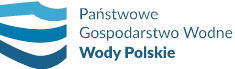 Załącznik nr 4 do zapytania ofertowego KR.ROZ.2811.116.2022KOSZTORYS OFERTOWY„ Wykonanie przeglądu mechanizmu napędowego przelewów  powierzchniowych i upustów dennych zapory Porąbka.”Słownie netto: ………………………………………………………………………………………………………………………………………....Słownie podatek VAT: ……………………………………………………………………………………………………………………………...Słownie brutto:…………………………………………………………………………………………………………………….…………………… LpWyszczególnienieJedn.IlośćCena jednostkowaZryczałtowane ceny w zł. bez VATLpWyszczególnienieJedn.IlośćCena jednostkowaza całość1234561Przegląd i konserwacja urządzeń napędowych zasuw płaskich na przelewach  kpl52Przegląd i konserwacja urządzeń napędowych zasuw płaskich sztolnie spustu dennego kpl43Przegląd i konserwacja urządzeń napędowych segmentów, sztolnie spustu dennego kpl44Przegląd i konserwacja zaworów nawadniających śr 500 mm, PN 25kpl4Razem  netto:Podatek  VAT  23%Razem  brutto